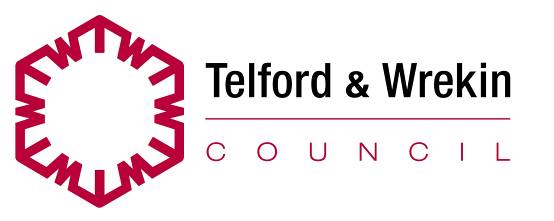 PRE BIRTH ASSESSMENT PRACTICE FRAMEWORKThis framework is designed to be used as a guide for Social Workers undertaking pre-birth risk assessments highlighting areas that need to be considered assessing potential risk to an unborn – new born baby. The assessment should be completed by a qualified Social Worker with support by Family Assessment Workers who will focus on preparation for the baby and parental understanding and ability to meet the needs of the baby.Hart (2000) indicates that there are 2 fundamental questions when deciding whether a pre-birth assessment is required;will this new-born baby be safe in the care of these parents/carers?is there a realistic prospect of these parents/carers being able to provide adequate care throughout childhood?These questions provide the criteria and threshold for undertaking a pre-birth risk assessment. Where it is determined that such an assessment is required this framework should be used.Whilst undertaking an assessment of risk, consideration should also be given to the ability of parents to make changes and what support will be required in order for parents will require. Appendix 1 provides a risk matrix to support decision making.Each sub-section should have its own analysis focusing on impact to the child, these can then be drawn together within the final section of the report as the final analysis, forming a balancing exercise when considering the assessment recommendations. 1. RelationshipsHistory of relationships of adults? Current status? Positives and negatives? Violence? Who will be main carer for the baby? What are the expectations of the parents re each other re parenting? Analysis - Is there anything regarding “relationships” that seems likely to have a significant negative impact on the child? Abilities Physical? Emotional? (including self control) Intellectual?Knowledge and understanding re children and child care? Knowledge and understanding of concerns Analysis - Is there anything regarding “abilities” that seems likely to have a significant negative impact on the child? Social history Experience of being parented? Experiences as a child? And as an adolescent? Education? Employment? Analysis - Is there anything regarding “social history” that seems likely to have a significant negative impact on the child? Behaviour Violence to partner? Violence to others? Violence to any child? Drug misuse? Alcohol misuse? Criminal convictions? Chaotic (or inappropriate) life style? Analysis - Is there anything regarding “behaviour” that seems likely to have a significant negative impact on the child? If drugs or alcohol are a significant issue and where parents are open to the Drug and Alcohol Recovery Service more detailed assessment should be sought from colleagues there to consider the impact of substance misuse on parenting capacity.Circumstances Unemployment / employment? Debt? Inadequate housing / homelessness? Criminality? Court Orders? Social isolation? Analysis - Is there anything regarding “circumstances” that seems likely to have a significant negative impact on the child? Home conditions Chaotic? Health risks / unsanitary / dangerous? Over-crowded? Is there anything regarding “home conditions” that seems likely to have a significant negative impact on the child? Mental Health Mental illness? Personality disorder? Any other emotional/behavioural issues? Analysis - Is there anything regarding “mental health” that seems likely to have a significant negative impact on the child? If so, what are the issues? If mental health is likely to be a significant issue, more detailed assessment should be sought from professionals with relevant expertise. Learning Disability Is there anything regarding “learning disability” that seems likely to have a significant negative impact on the child? If learning disability is likely to be a significant issue, more detailed assessment should be sought from professionals with relevant expertise. Consideration should also be given as to the cognitive functioning of parents and whether a specialist cognitive functioning assessment should be completed.Communication English not spoken or understood? Deafness? Blindness? Speech impairment? Is there anything regarding “communication” that seems likely to have a significant negative impact on the child? If communication is likely to be a significant issue, more detailed assessment should be sought from professionals with relevant expertise. Support From extended family? From friends? From professionals? From other sources? Analysis -Is there anything regarding “support” that seems likely to have a significant negative impact on the child? Consider whether the support likely to be available over a meaningful time-scale? Is it likely to enable change? Will it effectively address any immediate concerns?Consider whether a referral for a Family Group Conference should be made. History of being responsible for children Convictions re offences against children? CP Registration? CP concerns – and previous assessments? Court findings? Care proceedings? Children removed? Analysis - Is there anything regarding “history of being responsible for children” that seems likely to have a significant negative impact on the child? If so - also consider the following: Category and level of abuse Ages and genders of children What happened? Why did it happen? Is responsibility appropriately accepted?What do previous risk assessments say? Take a fresh look at these – including assessments re non-abusing parents. What is the parent’s understanding of the impact of their behaviour on the child?What is different about now? History of abuse as a child Convictions – especially of members of extended family? CP Registration? CP concerns Court findings? Previous assessments? Is there anything regarding “history of abuse” that seems likely to have a significant negative impact on the child? Attitude to professional involvement. Previously – in any context? Currently – regarding this assessment? Currently – regarding any other professionals? Is there anything re “attitudes to professional involvement” that seems likely to have a significant negative impact on the child? Attitudes and beliefs re convictions or findings (or suspicions or allegations) Understood and accepted? Issues addressed? Responsibility accepted? Analysis - Is there anything regarding “attitudes and beliefs” that seems likely to have a significant negative impact on the child? It may be appropriate to consult with the Police or other professionals with appropriate expertise. Attitudes to child In general? Re specific issues? Is there anything regarding “attitudes to child” that seems likely to have a significant negative impact on the child? Dependency on partner Choice between partner and child? Role of child in parent’s relationship? Level and appropriateness of dependency? Is there anything regarding “dependency on partner” that seems likely to have a significant negative impact on the child? Ability to identify and appropriately respond to risks? Analysis - Is there anything regarding this that seems likely to have a significant negative impact on the child?Ability to understand and meet needs of baby Analysis - Is there anything regarding this that seems likely to have a significant negative impact on the child?  (See addition Tools for assessing preparation, understanding and ability to meet the needs of a baby)It may be appropriate to consult with Health professionals re this section. Ability to understand and meet needs throughout childhood Analysis - Is there anything regarding this that seems likely to have a significant negative impact on the child? It will usually be appropriate to consult with relevant Health professionals re this section. Ability and willingness to address issues identified in this assessment Violent behaviour? Drug misuse? Alcohol misuse? Mental health problems?Reluctance to work with professionals? Poor skills or lack of knowledge? Criminality? Poor family relationships? Issues from childhood? Poor personal Care? Chaotic lifestyle? Analysis -Is there anything regarding “ability and willingness to address issues” that seems likely to have a significant negative impact on the child? It will usually be appropriate to consult with other professionals re this section. Any other issues that have potential to adversely affect or benefit the child. One or more parent aged under 16? Context and circumstances of conception? Is the pregnancy wanted or not?Is the pregnancy planned or unplanned?Is this child the result of sexual assault?Is severe domestic violence an issue in the parents’ relationship?Is the perception of the unborn baby different/abnormal? Are they trying to replace any previous children?Have they sought appropriate ante-natal care?Are they aware of the unborn baby’s needs and able to prioritise them?Do they have realistic plans in relation to the birth and their care of the baby?Planning for the future Realistic and appropriate? Overall Risk Assessment and Conclusions Use should be made of the risk assessment matrix below described below. In bringing together the analysis from each section, the final risk assessment and conclusion should address the following points;What concerns have been identified What strengths or mitigating factors have been identified. Is there a risk of significant harm for this baby? Where risk of significant harm has been identified, the assessment should clarify the nature of risk detailing what the risk is, who or what poses the risk and in what circumstances the risk is likely to occur. The effectiveness of the strengths or mitigating factors should then be considered and whether in reality they are sufficient enough to reduce the risk. The assessment should detail whether this risk will arise: before the baby is born? at or immediately following the birth? whilst still a baby (up to 1 year old)? as a toddler? or pre-school? or as an older child? If there is a risk of significant harm to the child:What changes must be made to ensure safety and an acceptable level of care for child? How motivated are the parent’s to make changes? How capable are the parent’s to make changes? And what is the potential for success? If there is a risk that the child’s needs may not be appropriately met: What changes should ideally be made to optimise well-being of child? RecommendationsThe risk assessment should then make a clear and evidence based recommendation regarding what needs to happen next.Appendix 1Framework for Practice – Risk Estimation Factor Elevated Risk Lowered Risk The abusing parent Negative childhood experiences, inc. abuse in childhood; denial of past abuse Violence abuse of others.Abuse and/or neglect of previous child Parental separation from previous children No clear explanation No full understanding of abuse situationNo acceptance of responsibility for the abuse Antenatal/post natal neglect Age: very young/immature Mental disorders or illnessLearning difficulties Non-compliance Lack of interest or concern for the child Positive childhood Recognition and change in previous violent patternAcknowledges seriousness and responsibility without deflection of blame onto othersFull understanding and clear explanation of the circumstances in which the abuse occurredMaturity Willingness and demonstrated capacity and ability for changePresence of another safe non-abusing parent Compliance with professionals Abuse of previous child accepted and addressed in treatment (past/present) Expresses concern and interest about the effects of abuse on the child.Non-abusing parent No acceptance of responsibility for the abuse by their partner.Blaming others or the child. Accepts the risk posed by their partner and expresses a willingness to protect. Accepts the seriousness of the risk and the consequences of failing to protect.Willingness to resolve problems and concerns Family issues (marital partnership and the wider family) Relationship disharmony/instabilityPoor impulse controlMental health problemsViolent or deviant network, involving kin, friends and associates (including drugs, paedophile or criminal networks)Lack of support for primary carer /unsupportive of each otherNot working together.No commitment to equality in parentingIsolated environmentOstracised by the communityNo relative or friends availableFamily violence (e.g. Spouse) Frequent relationship breakdown/multiple relationships Drug or alcohol abuse Supportive spouse/partnerSupportive of each otherStable, or violentProtective and supportive extended familyOptimistic outlook by family and friendsEquality in relationshipCommitment to equality in parenting Expected child Special or expected needs.Perceived as differentStressful gender issues Easy babyAcceptance of difference Parent-baby relationship Unrealistic expectations Concerning perception of baby’s needs Inability to prioritise baby’s needs above ownFoetal abuse or neglect, including alcohol or drug abuseNo ante-natal careConcealed pregnancyUnwanted pregnancy identified disability (non-acceptance)Unattached to foetusGender issues which cause stressDifferences between parents towards unborn child Rigid views of parenting Realistic expectations Perception of unborn child normalAppropriate preparationUnderstanding or awareness of baby’s needsUnborn baby’s needs prioritisedCo-operation with antenatal careSought early medical careAppropriate and regular ante-natal careAccepted/planned pregnancyAttachment to unborn foetusTreatment of addiction.Acceptance of difference-gender/disabilityParents agree about parenting Future plans Unrealistic plans No plans Exhibit inappropriate parenting plansUncertainty or resistance to change No recognition of changes needed in lifestyleNo recognition of a problem or a need to changeRefuse to co-operateDisinterested and resistantOnly one parent co-operating Realistic plansExhibit appropriate parenting expectations and plansAppropriate expectation of changeWillingness and ability to work in partnershipWillingness to resolve problems and concernsParents co-operating equally 